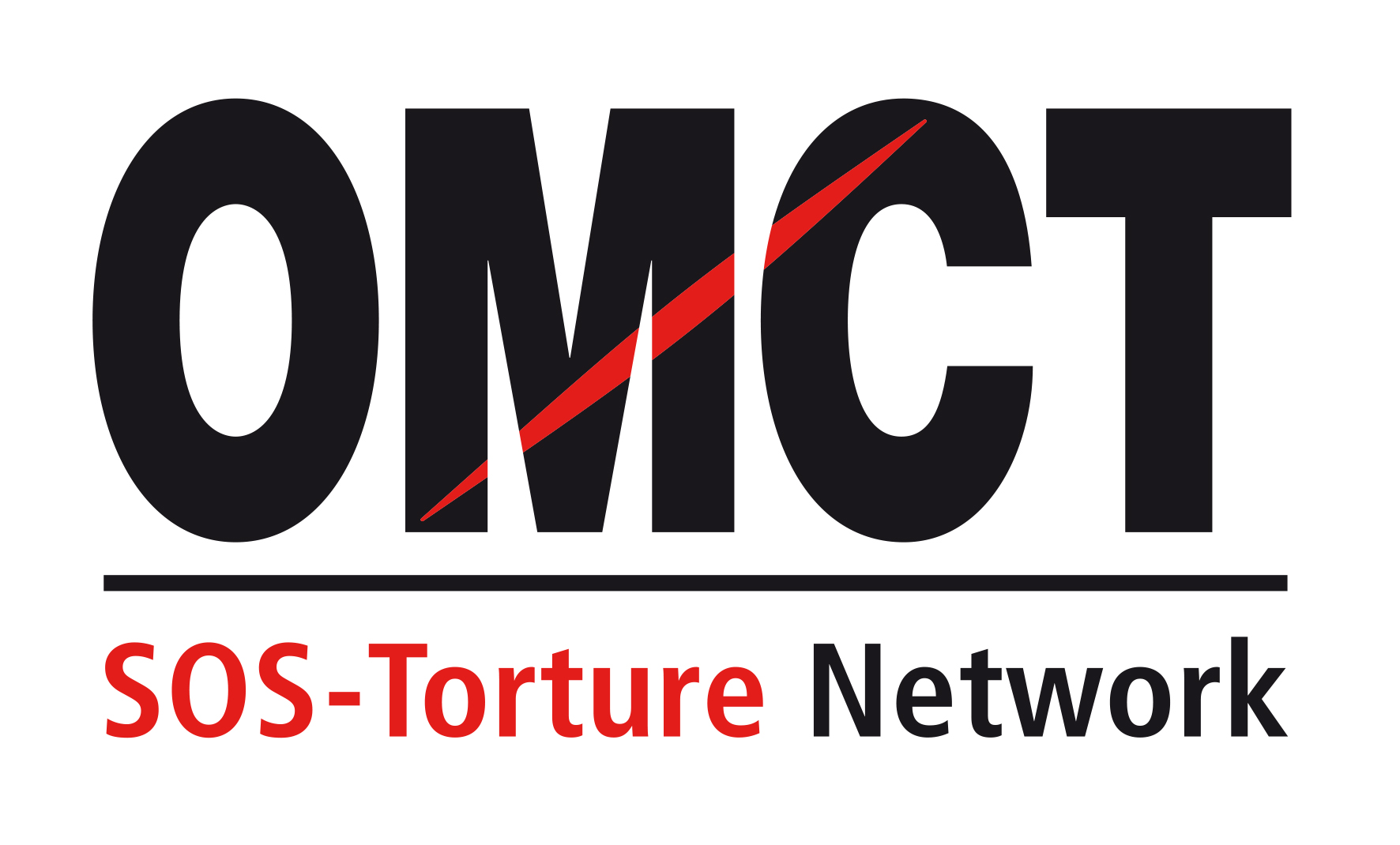 77th CAT session 10 July to 28 July 2023Confirmation of attendance for in-session NGO briefing Please return this form to the OMCT at cat@omct.org before 26 June 2023.State concernedName of State   Alternative reportAlternative reportTitleAuthor(s)Short summary (50 to 100 words)NGO presenting the report NGO presenting the report Name of NGOAddressCountryTelephone EmailPerson(s) attending Person(s) attending Surname /NameEmailTelephone/MobileIndicate whether online or in-person participation Surname /NameEmailTelephone / MobileIndicate whether online or in-person participationPrincipal issues of concern to be raised before the Committee against TorturePrincipal issues of concern to be raised before the Committee against TorturePrincipal issue 1Principal issue 2Your recommendation(s) for the follow up procedure